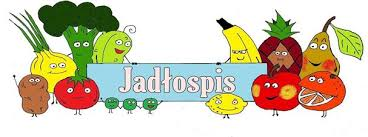 03-05.04.2024                                                                   Środa  Łazanki z kapustą , kiełbasą i pieczarkami, biszkopty                                                             Allergeny:  gluten                                                                   Czwartek Ryż z jabłkami prażonymi i śmietaną , baton proteinowy     Allergeny: gluten, mleko i jego pochodne ,                                       Piątek Pierogi z truskawkami i jogurtem , sok wieloowocowy                       Allergeny: gluten, mleko i jego pochodne , jaja Z przyczyn niezależnych jadłospis może ulec zmianie